Týdenní plán 4.3. -8.3.           2024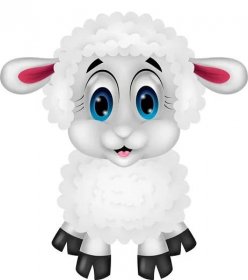 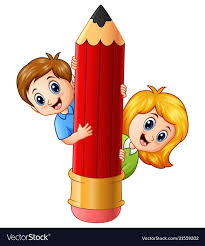  předmět      učivoPS  úkoly   ČJMěkké a tvrdé souhlásky - pravopisučeb. až str. 60Popis štěněte – str.50Výukové programyPlynulé čtení s porozuměnímPS str. 46 - 48Pracovní listy na procvičování učivaDenní hlasité čtení s porozuměnímučeb. 60 – Diktátzkusit si napsatOpisy, přepisy textu   PSTrénujte opisy, přepisy, diktáty libovolných slov a větDI = diktátyO = opisyP = přepisy  MAPočítáme do 90, 100Násobíme 7Poznáváme rodinuOpakování matematických prostředíPRACOVNÍ SEŠIT = PSPS č. 2 str. 10 - 14Procvičujte i pamětné sčítání a odčítání do 80a násobilku 2,3,4,5,6  PRVMůj domov  Rodina a její členovéRodinné vztahyPomoc v rodiněPS str. 44- 45Výukové programyPracovní listyFOTO rodiny a rodinných příslušníků – přinést na hodinu prv   AJU3 At home

SB p. 29 - Recycle

AB p. 26, 55

Worksheets